跟着抖音去旅行(升级版)全新升级——春暖花开2020年6.07-6.30价格表：所有行程线路在丽江可以增加自由行N天【收客限制】：正常年龄25-65岁；其他年龄报价基础+300/人；2-12人同组正常接收；13-18人报价基础+200/人同车费（带香格里拉行程控制10人以内, 8-10人报价基础+200/人同车费）【特殊整组情况：整组小于20岁（含20岁）不予接收，整组大于等于65岁小于20岁不宜接收，整组小于25岁+300/人】12岁以下（含12岁）餐车操作，单人暂不接收，全男2人以上、70岁以上老人、孕妇、新疆地区不予接待。少数名族需提前询问能否接收！60岁以上老人需直系亲属陪同，云南人、以及在云南的外省人、港澳台、外国人、华侨现询，报价与计调实际报价为准！备选酒店：【住宿】：   A. 住宿均是提供“自然双标间”（如果需要大床房需要提前说明，根据我们的入住酒店的实际情况安排）；   B.我公司不能安排拼住；如有单男单女请各位销售商提前安排好，并收取单房差；   C.如果是一家人出来旅游，需要安排三人间，请提前与我们的计调对接，请提前与客人讲清楚；【收客注意事项】：   A．持特殊证件：军官证、军残证、60及60岁以上老年人、18岁以下且有学生证，景点已优惠，均无退费。   B. 70岁以上老人不接待，特殊情况请电讯65岁以上需要免责协议 ；   C.以上线路丽江段可以加自由行，费用根据产生情况另议。   D.儿童收半餐车费用，不含往返火车票、机票、景区门票及赠送项目，超高儿童建议按照成人标准操作。   其他注意事项：（以下项目，请销售商务必在签约前告之游客，如未告之，由此产生的损失销售商将完全自行承担；）   A 客人中途提前离团：【不退任何费用】   B．请各位合作伙伴在“网站”或者“文字报价宣传资料” 以及与游客签定的“正式合同”中，务必与我公司的“行程内容和相应标准”保持一致，以避免客人误会，谢谢合作。   C. 销售商需要按照规定的付款时间及时付清款项，未按时付清款项的情况：暂停安排行程，暂停接收新订单；   D. 接待质量以客人意见单为凭证，请认真填写，如在填写意见单时未注明投诉意见，离开云南后我公司不再接受投诉；   【导游】以上行程为散客拼团，丽江段全程师兼导陪同，香格里拉，泸沽湖，大理段全程中文导游全程讲解服务。（不乘车特殊情况10人一下安排商务车师兼导）【备注】：香格里拉和泸沽湖有景区店，香格里拉景区店是时轮坛城，泸沽湖景区店是体验摩梭文化。签订旅游合同时，请告之游客：凡景区店；加水站；体验摩梭文化；餐厅；服务站；集散中心等场所内设有购物店，不属于我社安排的购物店。欢迎咨询致电！！！跟着抖音去旅行拉市海线（B线）雪山线（A线）儿童（餐车）房差（准五）丽大5天4晚380760300480丽泸5天4晚380760300480丽香5天4晚380760300480丽大泸6天5晚380760420600丽大香6天5晚380380420600丽香泸6天5晚380760420600丽大香泸8天7晚380760560840丽江准五：华盛酒店、九州饭店、维嘉维嘉大酒店、绿韵酒店、金恒国际酒店、维也纳、涵三阁、丽洲大酒店、清荷韵、乔鑫、新凯达（星程）、醉溪亭、琦萍酒店、博瑞酒店大理准五：苍耳景怡酒店、荡山州酒店、全季酒店、斯维登酒店、祥和酒店、南亚大酒店、（备注：海景酒店：考拉酒店）香格里拉准五：茂源大酒店、扎西德勒、爱家、萨龙、凤山林卡、藏胞之家、松赞圣莲泸沽湖酒店：古玛假日酒店、摩梭缘酒店、告洼酒店、致远酒店、永宁印象宾馆、乐驿商务酒店、民族宾馆、家客铭酒店（泸沽湖条件有限非准五酒店，条件一般）备选酒店无房情况下安排同级酒店，酒店提供自然双标，三人间大床房有限请提前询问，三人间无房情况默认标间加床，请提前告知客户备选酒店无房情况下安排同级酒店，酒店提供自然双标，三人间大床房有限请提前询问，三人间无房情况默认标间加床，请提前告知客户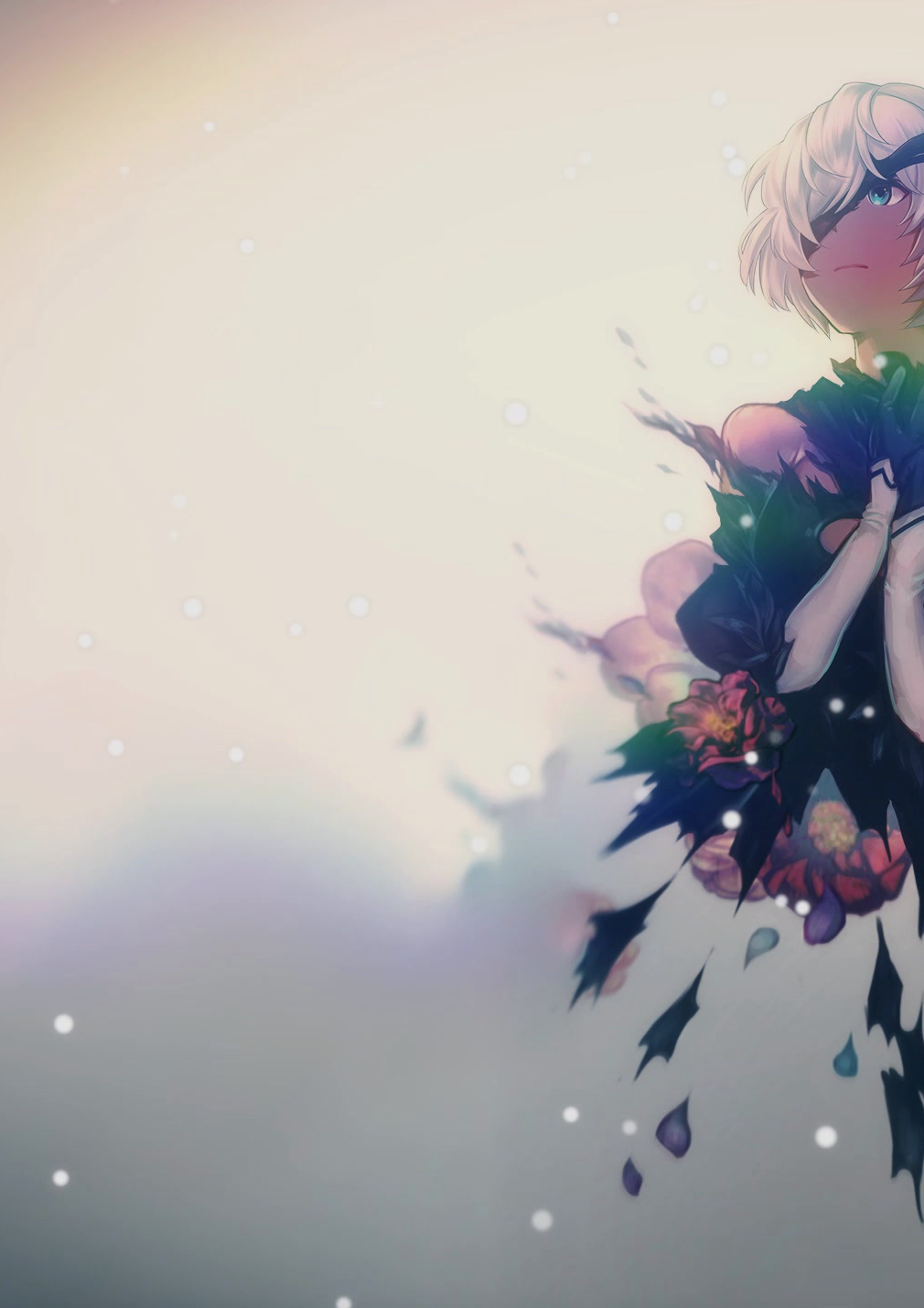 